Name ............................................................ Klasse ............. Datum  ......................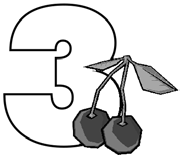 3. Arbeitsblatt Obst & GemüseMesser, Hobel & Co.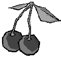 Beim Umgang mit Messern müssen einige Vorsichtsmaßnahmen beachtet werden. Welche?1.    	2.   	3.   	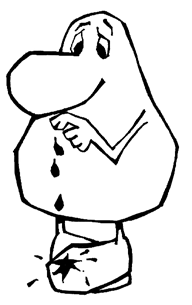 4.   	5.   	6.   	7.   	8.   	9.   	10.  	11.  	Du bekommst verschiedene Obst- und Gemüsearten. Zerkleinere sie und probiere dabei alle Schneidegeräte aus. Welches Schneidegerät eignet sich wofür am besten?Versuche, Obst und Gemüse mit dem Gemüsemesser zu vierteln. Welches Gemüse kannst du gut mit dem Gemüsemesser zerteilen?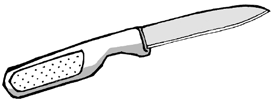 Schneide jeweils ein Viertel des Gemüses/Obstes mit dem Tomatenmesser in kleine Würfel. Welches Gemüse/Obst kannst du gut mit dem Tomatenmesser schneiden?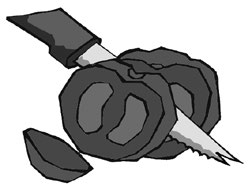 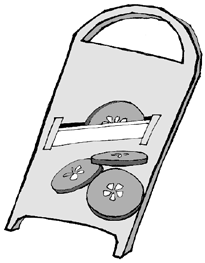 Versuche, ein Viertel des Gemüses/Obstes mit dem Gemüsehobel in Scheiben zu hobeln. Was kannst du gut mit dem Hobel zerkleinern?Versuche jetzt, alle Gemüse-/Obstviertel mit der Gemüsereibe zu zerkleinern. Welches Obst/Gemüse kannst du gut mit der Gemüsereibe zerkleinern?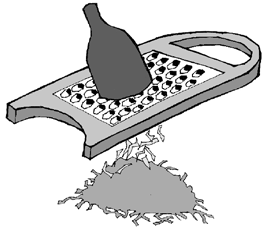 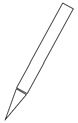 Hessisches Ministerium für Umwelt, Klimaschutz, Landwirtschaft und Verbraucherschutz	Werkstatt Ernährung	17